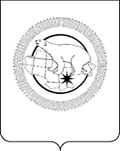 ПРАВИТЕЛЬСТВО ЧУКОТСКОГО АВТОНОМНОГО ОКРУГАП О С Т А Н О В Л Е Н И ЕВ соответствии с Законом Чукотского автономного округа от 24 февраля 2009 года № 28-ОЗ «О системе оплаты труда работников Государственного казенного учреждения Чукотского автономного округа «Межрайонный центр занятости населения» и Государственного казённого учреждения Чукотского автономного округа «Многофункциональный центр предоставления государственных и муниципальных услуг Чукотского автономного округа» и                   в целях исполнения Приказа Министерства труда и социальной защиты Российской Федерации от 16 марта 2023 года № 156 «Об утверждении Стандарта организации деятельности органов службы занятости населения                  в субъектах Российской Федерации», Правительство Чукотского автономного округаПОСТАНОВЛЯЕТ:1. Внести в Приложение 1 к Постановлению Правительства Чукотского автономного округа от 19 марта 2009 года № 65 «Об оплате труда работников Государственного казённого учреждения Чукотского автономного округа «Межрайонный центр занятости населения» и Государственного казённого учреждения Чукотского автономного округа «Многофункциональный центр предоставления государственных и муниципальных услуг Чукотского автономного округа» следующее изменение:приложение изложить в редакции, согласно приложению к настоящему постановлению.2. Контроль за исполнением настоящего постановления возложить                    на Департамент социальной политики Чукотского автономного округа             (Брянцева Л.Н.).Размеры должностных окладов (окладов) работников Государственного казённого учреждения Чукотского автономного округа «Межрайонный центр занятости населения» и Государственного казённого учреждения Чукотского автономного округа «Многофункциональный центр предоставления государственных и муниципальных услуг Чукотского автономного округа»1. Размеры окладов работников по профессиональным квалификационным группам1.1. Профессиональные квалификационные группы общеотраслевых должностей руководителей, специалистов и служащих1.2. Профессиональные квалификационные группы общеотраслевых профессий рабочих2. Размеры окладов работников, не включенных в профессиональные квалификационные группы».от8 апреля 2024 года№137г. АнадырьО внесении изменения в Приложение 1                           к Постановлению Правительства Чукотского автономного округа от 19 марта 2009 года № 65Председатель ПравительстваВ.Г. КузнецовПриложение к Постановлению Правительства Чукотского автономного округаот 8 апреля 2024 года № 137«Приложениек Положению о системе оплаты труда работников Государственного казённого учреждения Чукотского автономного округа «Межрайонный центр занятости населения» и Государственного казённого учреждения Чукотского автономного округа «Многофункциональный центр предоставления государственных и муниципальных услуг Чукотского автономного округа»Квалификационные уровниДолжности, отнесённые к квалификационным уровнямРазмер оклада, рублейПрофессиональная квалификационная группа «Общеотраслевые должности служащих второго уровня»Профессиональная квалификационная группа «Общеотраслевые должности служащих второго уровня»Профессиональная квалификационная группа «Общеотраслевые должности служащих второго уровня»2 квалификационный уровеньЗаведующий хозяйством13 660Профессиональная квалификационная группа «Общеотраслевые должности служащих третьего уровня»Профессиональная квалификационная группа «Общеотраслевые должности служащих третьего уровня»Профессиональная квалификационная группа «Общеотраслевые должности служащих третьего уровня»1 квалификационный уровеньИнспектор центра занятости населения; бухгалтер; инженер-программист; экономист; юрисконсульт; специалист по защите информации; специалист по кадрам; документовед; бухгалтер-ревизор; психолог16 7712 квалификационный уровеньБухгалтер 2 категории; инженер-программист 2 категории; экономист 2 категории; юрисконсульт 2 категории; специалист по защите информации 2 категории; документовед 2 категории; бухгалтер-ревизор 2 категории; психолог 2 категории17 6023 квалификационный уровеньБухгалтер 1 категории; инженер-программист 1 категории; экономист 1 категории; юрисконсульт 1 категории; специалист по защите информации 1 категории; документовед 1 категории; бухгалтер-ревизор 1 категории; психолог 1 категории19 2844 квалификационный уровеньВедущий инспектор центра занятости населения; ведущий бухгалтер; ведущий инженер-программист; ведущий экономист; ведущий юрисконсульт; ведущий специалист по защите информации; ведущий документовед; ведущий бухгалтер-ревизор20 2885 квалификационный уровеньГлавный специалист22 311Профессиональная квалификационная группа «Общеотраслевые должности служащих четвертого уровня»Профессиональная квалификационная группа «Общеотраслевые должности служащих четвертого уровня»Профессиональная квалификационная группа «Общеотраслевые должности служащих четвертого уровня»1 квалификационный уровеньНачальник отдела23 4853 квалификационный уровеньНачальник обособленного отдела29 352Квалификационные уровниПрофессии рабочих, отнесенные к квалификационным уровнямРазмер оклада, рублейПрофессиональная квалификационная группа «Общеотраслевые профессии рабочих первого уровня»Профессиональная квалификационная группа «Общеотраслевые профессии рабочих первого уровня»Профессиональная квалификационная группа «Общеотраслевые профессии рабочих первого уровня»1 квалификационный уровеньУборщик служебных помещений12 723Профессиональная квалификационная группа «Общеотраслевые профессии рабочих второго уровня»Профессиональная квалификационная группа «Общеотраслевые профессии рабочих второго уровня»Профессиональная квалификационная группа «Общеотраслевые профессии рабочих второго уровня»1 квалификационный уровеньВодитель автомобиля15 262Наименование должностиРазмер оклада, рублейДиректор44 089Заместитель директора; главный бухгалтер30 868Ведущий инспектор организации предоставления государственных и муниципальных услуг; ведущий специалист по закупкам20 288Старший инспектор центра занятости населения; старший методолог 19 284Методолог17 602Инспектор организации предоставления государственных и муниципальных услуг; эксперт по оценке нуждаемости; пресс – секретарь16 771